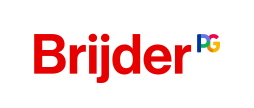 Programma 
Acceptance and Commitment Therapy (ACT)Voor behandelaren PsyQ Leiden & Brijder LeidenDocent	: Drs. P. Korsten (supervisor VGCT, lid.nr. 000721)Data	: 28 augustus & 4 september 2019, PsyQ LeidenBijeenkomst  1 Bijeenkomst 2 Programma                           Totale tijdsduur Programma                           Totale tijdsduur Programma                           Totale tijdsduur SubonderwerpenTijdsduur per onderwerpWerkwijze per onderwerpOverzicht programma 2 dagen, introductie-oefening.8:30 – 9:00Mindfulness-oefening; plenaire uitwisseling ervaringen. Schets van het programma.Plenaire bespreking van de radicaal behavioristische uitgangspunten ACT, de filosofische achtergronden van het contextualisme, het psycho-pathologie- en therapiemodel met 6 kernprocessen, de wetenschappelijke evidentie.Zelf ervaren van psychologi-sche (in)flexibiliteit uit model dmv oefening.9:00 – 10:00Introductie door docent van uitgangspunten, filosofie, model en wetenschappelijke evidentie; oefening in 2-tallen van psychologische (in)flexibiliteit; nabespreking in 2-tallen en daarna plenair.Korte pauze.10:00 – 10:15Controle is niet de oplossing, maar (deel van) het probleem: theoretische inleiding en demonstratie van de voorberei-dende fase die aan een ACT behandeling vooraf gaat: fase van de creatieve hopeloosheid.10:15 – 11:15Theoretische introductie door docent; demonstratie van deze fase door de docent in rol van therapeut en een (of meer) deelnemer(s) in de rol van patiënt; rollenspel wordt op video vastgelegd; plenaire nabespreking en terugkijken video. Vervolg creatieve hopeloosheid;leren inzetten van aantal sleutel-metaforen bij patiënten.11:15 – 12:00Deelnemers oefenen in 3-tallen in de rol van therapeut, cliënt en observator, om cliënt deze fase binnen te leiden; plenaire nabespreking van obstakels en hoe daarmee om te gaan.Lunch-pauze.12:00 – 13:00Korte mindfulness-oefening om deelnemers gericht te krijgen op het actief, open, aanwezig-zijn.13:00 – 13:15Oefening gedaan door docent. Nabespreking plenair.Bereidheid als alternatief voor controle: van experiëntiële vermijding naar acceptatie.13:15 – 14:45Theoretische introductie op dit deelproces door docent; demon-stratie van docent in rol van therapeut en deelnemers in rol van cliënt m.b.v. sleutel-metaforen en verschillende experiëntiële oefeningen. Nabespreking in 2-tallen en plenair.Korte pauze.14:45 – 15:00Los komen uit de letterlijkheid van taal: van cognitieve fusie naar defusie.15:00 – 16:30Theoretische introductie op dit deelproces door docent; ervaring van dit proces door diverse experiëntiële oefeningen en metaforen; nabespreking in 2-tallen en plenair.Mindfulness: aanwezig zijn bij wat er is.16:30 – 16:50Theoretische introductie op dit deelproces door docent; ervaring van dit proces door een metafoor; nabespreking plenair.Nabespreking bijeenkomst 1.16:50 – 17:00Plenaire nabespreking.Dagprogramma                           Totale tijdsduur Dagprogramma                           Totale tijdsduur Dagprogramma                           Totale tijdsduur SubonderwerpenTijdsduur per onderwerpWerkwijze per onderwerpNiet het verleden, niet de toekomst, maar dit moment.8:30 – 8:50Mindfulnessoefening gebracht door docent; plenaire nabespreking.Terugblik 1e bijeenkomst.8:50 – 9:15Plenaire bespreking van inhoud vorige dag & bestudeerde literatuur.Als ik niet mijn gedachten ben, wie ben ik dan? Een ander perspectief op het Zelf. Het Zelf als context.9:15 – 10:45Theoretische introductie door docent; diverse experiëntiële oefeningen en metaforen in 2-tallen of alleen; plenaire nabespreking.Korte pauze.10:45 – 11:00Waar wil je dat je leven voor staat? Verhelderen van Waarden.11:00 – 12:30Theoretische introductie door docent; diverse experiëntiële oefeningen en metaforen in 2-tallen of alleen; plenaire nabespreking.Lunch-pauze.12:30 – 13:00Korte mindfulness-oefening om deelnemers gericht te krijgen op het actief, open, aanwezig-zijn.13:00 – 13:15Oefening gedaan door docent. Nabespreking plenair.Waarden tot leven brengen: committed action. Exposure-oefeningen met ander doel: ontwikkelen flexibiliteit.13:15 – 14:45Theoretische introductie door docent; diverse experiëntiële oefeningen en metaforen in 2-tallen of alleen; plenaire nabespreking.